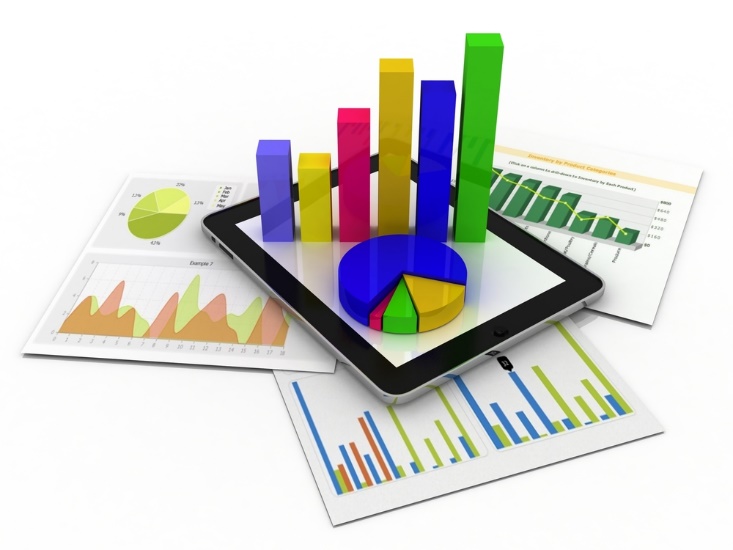 Reporte de Ejecución FinancieraLos proyectos que recibieron fondos para su ejecución durante el trimestre enero-marzo 2022 se encuentran detallados en la siguiente tabla: 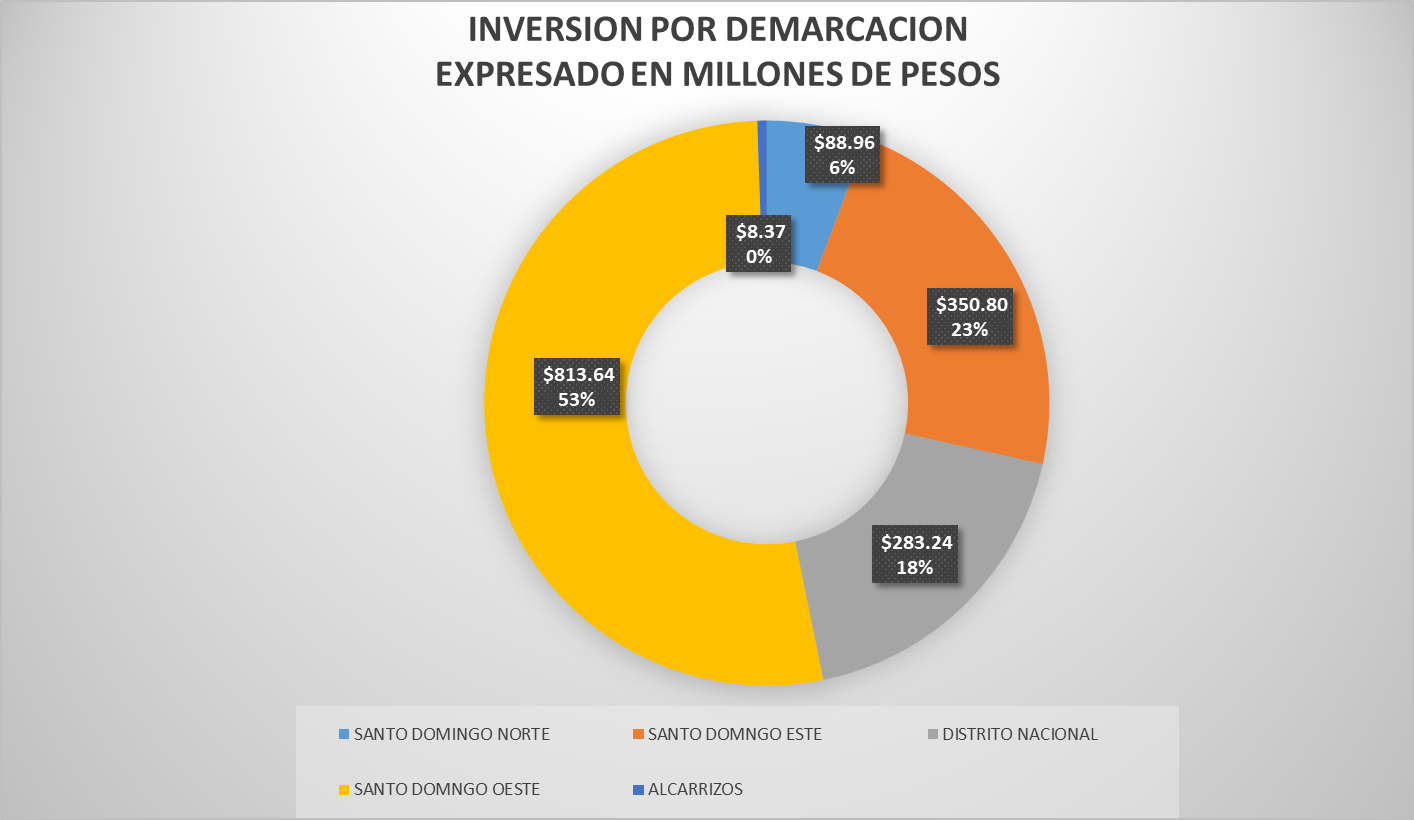 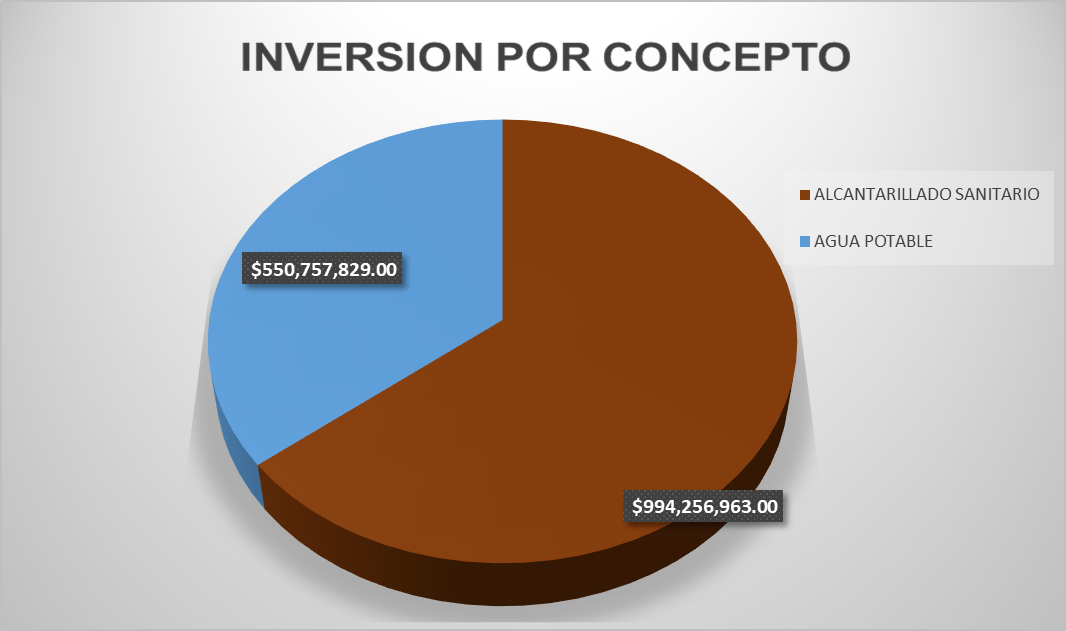 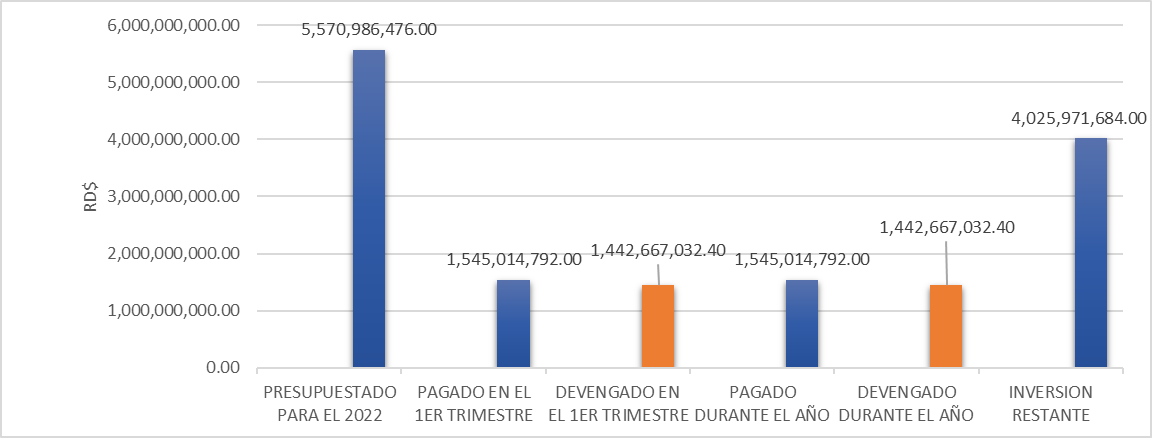 Ilustración 1: Resumen de la Inversión en 20222: Evolución de la Inversión Durante 2021          Elaborado por:                                                                                                                   Revisado por:      Ing. Daniel Millord                                                                                                               Ing. Sergio Polanco   Analista de Proyectos                                                                                                                Enc. Depto. PPPAprobado Por:______________________Lic. Katihusca LedesmaDirectora Planificación y Desarrollo CORPORACION DEL ACUEDUCTO Y ALCANTARILLADO DE SANTO DOMINGO(CAASD)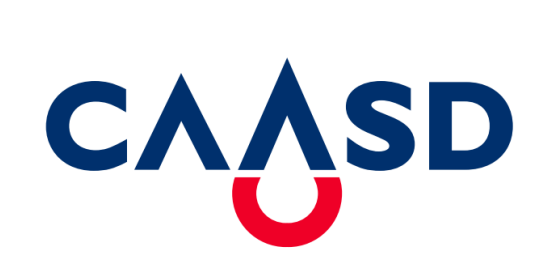 Dirección de Planificación y Desarrollo InstitucionalDepto. Formulación, Análisis y Evaluación de PPPSNIPNOMBRE PROYECTOMONTO13923CONSTRUCCIÓN PRIMERA ETAPA DEL SUB-SISTEMA DE RECOLECCIÓN Y TRANSMISIÓN DE AGUAS RESIDUALES LA ZURZA, PROVINCIA DE SANTO DOMINGO2,466,111.0012494REHABILITACION PLANTA DE TRATAMIENTO LOS ALCARRIZOS, PROVINCIA SANTO DOMINGO, MUNICIPIO LOS ALCARRIZOS3,690,295.0014079CONSERVACION  CAPACIDAD DE PRODUCCION SISTEMA DE AGUA POTABLE LA ISABELA, MUNICIPIO SANTO DOMINGO OESTE, PROVINCIA SANTO DOMINGO15,463,639.0014151SANEAMIENTO PLUVIAL Y SANITARIO CAÑADA GUAJIAMIA FASE II722,737,455.0014080HABILITACION DEL SISTEMAS DE PRODUCCION DE AGUA POTABLE, SECTOR LECHERIA, MANOGUAYABO, MUNICIPIO SANTO DOMINGO OESTE 35,863,495.0014177EQUIPAMIENTO DE LAS AREAS SUSTANTIVAS DE LA CAASD, D. N. Y PROVINCIA STO. DGO.64,253,838.0014183REHABILITACION 17 CAÑADAS DISTRITO NACIONAL Y PROVINCIA SANTO DOMINGO, REGION OZAMA169,134,132.0014409AMPLIACION COBERTURA DEL ALCANTARILLADO EN LOS MUNICIPIOS STO DGO ESTE Y NORTE39,574,647.0014410REHABILITACION SISTEMAS DE PRODUCCION DE AGUA POTABLE Y ESTACIONES DE BOMBEO DE AGUAS RESIDUALES3,131,800.0014411FORTALECIMIENTO SERVICIO ABASTECIMIENTO EN SANTO DOMINGO OESTE15,009,130.0014412AMPLIACIÓN SERVICIOS DE AGUA POTABLE EN EL MUNICIPIO SANTO DOMINGO ESTE, PROVINCIA SANTO DOMINGO4,675,935.0014414MEJORAMIENTO REDES AGUA POTABLE EN EL DISTRITO NACIONAL, REGION OZAMA14,840,533.0014447AMPLIACION DE LA RED DE ABASTECIMIENTO DE AGUA POTABLE PARA LOS ALCARRIZOS Y PANTOJA67,827,729.0014448AMPLIACION DE LA MICRORED DE ABASTECIMIENTO DE AGUA POTABLE PARA EL BARRIO LA UREÑA18,666,955.0014450AMPLIACION DE LA RED DE ABASTECIMIENTO DE AGUA POTABLE PARA EL MUNICIPIO SANTO DOMINGO NORTE.49,495,159.006810AMPLIACION ACUEDUCTO ORIENTAL, BARRERA DE SALINIDAD, MUNICIPIO SANTO DOMINGO ESTE Y TRASVASE AL MUNICIPIO SANTO DOMINGO NORTE, PROVINCIA SANTO DOMINGO35,665,427.00S/SNIPREHABILITACION PLANTAS DE TRATAMIENTOS DE AGUAS RESIDUALES VISTA BELLA, HAINAMOSA Y PRADOS DE SAN LUIS, PROVINCIA DE SANTO DOMINGO78,537,796.00S/SNIPMEJORAMIENTO DE LAS INSTALACIONES FISICAS DE LA PLANTA POTABILICIDADORA VALDESIA, DISTRITO NACIONAL Y PROVINCIA SANTO DOMINGO42,910,646.00S/SNIPFORTALECIMIENTO DE LA RED DE ABASTECIMIENTODE AGUA POTABLE PARA 16 SECTORES DEL DISTRITO NACIONAL 125,822,229.00S/SNIPPROYECTO CIUDAD JUAN BOSCH13,291,606.00S/SNIPCONTRATOS EN PROCESO DE FORMULACION Y FUNCIONAMIENTO 21,956,235.00TOTAL1,545,014,792.00